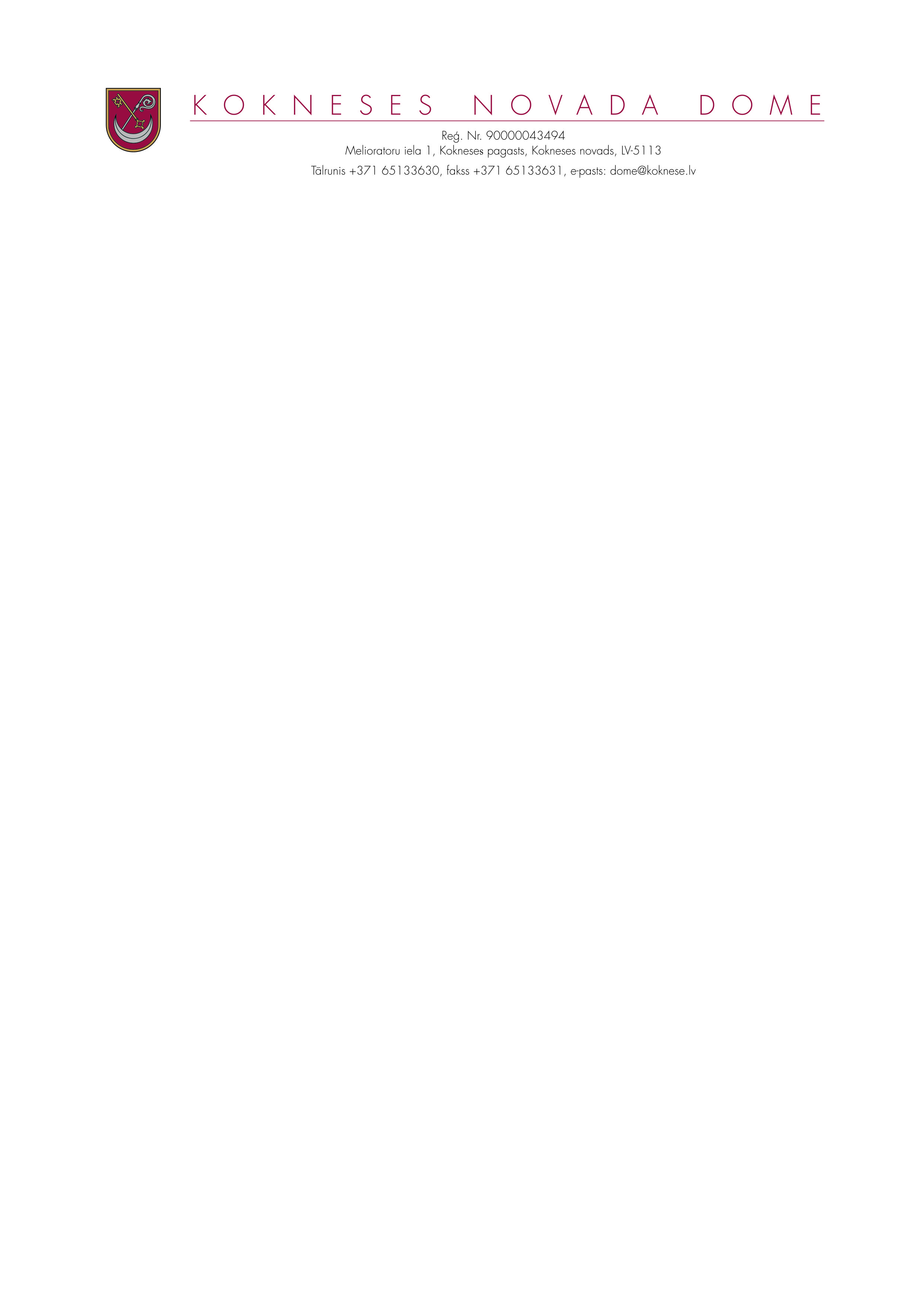 Kokneses novada domes SAISTOŠIE   NOTEIKUMI Nr. 12/2017Kokneses novada Kokneses pagastā2017.gada 25.oktobrī. APSTIPRINĀTIar Kokneses novada domes2017.gada 25.oktobra lēmumu Nr.11.2( protokols Nr.13)PRECIZĒTIar Kokneses novada domes2017.gada 29.novembra lēmumu Nr. 11( protokols Nr. 14)GROZĪJUMI APSTIPRINĀTI ar Kokneses novada domes 2021.gada 27.janvāra  sēdes lēmumu Nr.9.1 (prot.Nr.1)PRECIZĒTIar Kokneses novada domes2021.gada 29.marta lēmumu Nr. 6.1( protokols Nr. 3 )GROZĪJUMI APSTIPRINĀTI ar Kokneses novada domes 2021.gada 27.aprīļa  sēdes lēmumu Nr.6.1 (prot.Nr.4)Par sociālās palīdzības pabalstiem Kokneses novadāIzdoti saskaņā arlikuma „Par pašvaldībām” 43.panta trešo daļu,                Sociālo pakalpojumu un sociālās palīdzības likuma36.panta piekto un sesto daļulikuma „Par palīdzību dzīvokļa jautājumu risināšanā” 25.2 panta pirmo un piekto daļu, Ministru kabineta 2018.gada 26.jūnija noteikumu Nr.354 “Audžuģimenes noteikumi” 78.punktu;Ministru kabineta 2005.gada 15.novembra noteikumu Nr.857 „Noteikumi par sociālajām garantijām bārenim un bez vecāku gādības palikušajam bērnam, kurš ir ārpusģimenes aprūpē, kā arī pēc ārpusģimenes aprūpes beigšanās” 27., 30., 31. un 31.1 punktuI. VISPĀRĪGIE JAUTĀJUMI1. Saistošie  noteikumi nosaka Kokneses novada sociālās palīdzības pabalstu (turpmāk tekstā – pabalsts) veidus un apmērus, kritērijus un ienākumu un materiālā stāvokļa līmeni, lai noteiktu ģimenes vai personas - Kokneses novada iedzīvotāju - atbilstību pabalstu piešķiršanas un izmaksas kārtību personām (ģimenēm),  kuras ir tiesīgas saņemt šos pabalstus, kā arī pieņemto lēmumu apstrīdēšanas un pārsūdzēšanas kārtību.2. Šajos saistošajos noteikumos lietotie termini:2.1. Ģimene- šo noteikumu izpratnē vienā mājsaimniecībā dzīvojošas personas ar vai bez radnieciskām saitēm, kurām ir kopēji izdevumi par mājokli un starp kurām nepastāv dzīvojamās telpas īres attiecības;2.2. Izdevumus apliecinoši dokumenti- elektroniskā kases aparāta čeka, stingrās uzskaites kvīts vai faktūrrēķina oriģināls, kurā norādīts pabalsta pieprasītāja vai tā ģimenes locekļa vārds, uzvārds, personas kods, maksājuma mērķis un samaksas apmērs un kuri izsniegti ne agrāk kā pirms trīs mēnešiem uz iesniegšanas brīdi;2.3. Līdzdarbības pienākumi- sociālā darba speciālista noteikti atbilstoši pasākumi klienta sociālās problēmas atrisināšanai vai mazināšanai.3. Saistošo noteikumu mērķis ir noteikt novada sociālās palīdzības sistēmu, kas nodrošinātu finansiālo atbalstu trūcīgām un maznodrošinātām personām (ģimenēm), lai apmierinātu to pamatvajadzības un veicinātu viņu līdzdarbību savas situācijas uzlabošanā.4. Novadā noteikto pabalstu izmaksu organizē Kokneses novada domes sociālais dienests, kurš savā darbībā ievēro pastāvošo normatīvo aktu prasības.5. Šie noteikumi ir saistoši visām Kokneses novada administratīvajā teritorijā dzīvesvietu deklarējušām personām.6. Kokneses novadā ir noteikti šādi pabalstu veidi:6.1. pabalsts garantētā minimālā ienākumu līmeņa nodrošināšanai;6.2. Svītrots (ar grozījumiem, kas izdarīti ar 2021.gada 27.aprīļa saistošajiem noteikumiem Nr.2/2021, stājas spēkā ar 2021.gada 1.jūliju);6.3. Svītrots (ar grozījumiem, kas izdarīti ar 2021.gada 27.aprīļa saistošajiem noteikumiem Nr.2/2021, stājas spēkā ar 2021.gada 1.jūliju);6.4. pabalsts veselības aprūpei;6.5. pabalsts bērna izglītībai un audzināšanai;6.6. pabalsts pilngadību sasniegušam bārenim vai bez vecāku gādības palikušam bērnam; 6.7. pabalsts audžuģimenēm;6.8. vienreizējs pabalsts krīzes situācijā;6.9. Svītrots (ar grozījumiem, kas izdarīti ar 2021.gada 27.aprīļa saistošajiem noteikumiem Nr.2/2021, stājas spēkā ar 2021.gada 1.jūliju;)6.10. mājokļa pabalsts (ar grozījumiem, kas izdarīti ar 2021.gada 27.aprīļa saistošajiem noteikumiem Nr.2/2021, stājas spēkā ar 2021.gada 1.jūliju;).II. PABALSTS GARANTĒTĀ MINIMĀLĀ IENĀKUMU LĪMEŅA NODROŠINĀŠANAI7. Kokneses novadā noteiktais garantētais minimālo ienākumu līmenis un pabalsta apmērs garantētā minimālā ienākumu līmeņa nodrošināšanai vienai personai mēnesī noteikts atbilstoši Latvijas Republikā spēkā esošajiem normatīvajiem aktiem.               8. Svītrots (ar grozījumiem, kas izdarīti ar 2021.gada 27.janvāra saistošajiem noteikumiem Nr.1/2021, piemērojami ar 2021.gada 1.janvāri)9. Pabalstu piešķir, aprēķina un izmaksā mājsaimniecībai, kurai noteikta atbilstība trūcīgas mājsaimniecības statusam atbilstoši Latvijas Republikā spēkā esošajiem normatīvajiem aktiem. (ar grozījumiem, kas izdarīti ar 2021.gada 27.janvāra saistošajiem noteikumiem Nr.1/2021, piemērojami ar 2021.gada 1.janvāri)10. Svītrots (ar grozījumiem, kas izdarīti ar 2021.gada 27.janvāra saistošajiem noteikumiem Nr.1/2021, piemērojami ar 2021.gada 1.janvāri)11. Pabalstu par kārtējo mēnesi izmaksā līdz attiecīgā mēneša 25.datumam.III. Svītrots (ar grozījumiem, kas izdarīti ar 2021.gada 27.aprīļa saistošajiem noteikumiem Nr.2/2021, stājas spēkā ar 2021.gada 1.jūliju)IV. Svītrots (ar grozījumiem, kas izdarīti ar 2021.gada 27.aprīļa saistošajiem noteikumiem Nr.2/2021, stājas spēkā ar 2021.gada 1.jūliju)V. PABALSTS VESELĪBAS APRŪPEI17. Pabalsts veselības aprūpei tiek piešķirts trūcīgām un maznodrošinātām mājsaimniecībām šādā apmērā:17.1. pabalsts ārstēšanās un medikamentu, kuri nav iekļauti valsts kompensējamo medikamentu sarakstā, iegādes vai veselības apdrošināšanas polises iegādes izdevumu segšanai tiek piešķirts 50% apmērā, bet ne vairāk kā 100,00 euro ģimenei gadā, un ne vairāk kā 80,00 euro gadā personai, kura dzīvo viena;17.2. pabalsts operāciju, onkoloģisku slimību, sirds un asinsvadu slimību ārstēšanas izdevumu segšanai tiek piešķirts 50% apmērā, bet ne vairāk par 220,00 euro vienai personai gadā;17.3. pabalsts briļļu iegādes izdevumu segšanai bērniem tiek piešķirts 50% apmērā, bet ne vairāk par 60,00 euro vienai personai gadā.               17.4. pabalsts zobu protezēšanas izdevumu segšanai tiek piešķirts 50% apmērā, bet ne vairāk kā  75,00 euro vienai personai gadā. (ar grozījumiem, kas izdarīti ar 2021.gada 27.janvāra saistošajiem noteikumiem Nr.1/2021, piemērojami ar 2021.gada 1.janvāri)18. Lai saņemtu šo noteikumu 17.punktā minētos pabalstus veselības aprūpei, personai sociālajā dienestā jāiesniedz izdevumus apliecinošu dokumentu kopijas (pēc nepieciešamības uzrādot oriģinālu), kuri izsniegti ne agrāk kā pirms trīs mēnešiem uz iesniegšanas brīdi.VI. PABALSTS BĒRNA IZGLĪTĪBAI UN AUDZINĀŠANAI19. Tiesības saņemt pabalstu bērna izglītībai un audzināšanai ir trūcīgām un maznodrošinātām mājsaimniecībām ar bērniem:	19.1. pabalsts skolas piederumu iegādei 30,00 euro apmērā vienam bērnam, kurš iegūst pamatskolas izglītību. Pabalstu izmaksā vienu reizi gadā vasaras brīvlaikā pirms jaunā mācību gada sākuma;19.2. brīvpusdienas skolā tiek piešķirtas I.Gaiša Kokneses vidusskolas 10.-12.klases audzēkņiem I mācību semestrī (septembris-decembris) un II mācību semestrī (janvāris-jūnijs),  ja iztikas līdzekļu deklarācija noteiktajos termiņos tiek atjaunota. Pabalsta brīvpusdienas skolā apmērs vienai dienai noteikts saskaņā ar pakalpojuma sniedzēja noteikto komplekso pusdienu maksu. Pabalsta summa tiek pārskaitīta ēdināšanas uzņēmumam, kurš nodrošina ēdināšanu;19.3. pabalsts bērnu ēdināšanas izdevumu segšanai pirmsskolas izglītības iestādēs tiek piešķirts 100% apmērā sedzot faktiskos ēdināšanas izdevumus. Pabalstu piešķir uz trūcīgas vai maznodrošinātas mājsaimniecības statusa laiku. (ar grozījumiem, kas izdarīti ar 2021.gada 27.janvāra saistošajiem noteikumiem Nr.1/2021, piemērojami ar 2021.gada 1.janvāri)VII. PABALSTS PILNGADĪBU SASNIEGUŠAM BĀRENIM VAI BEZ VECĀKU GĀDĪBAS PALIKUŠAM BĒRNAM20. Pabalstu pilngadību sasniegušam bārenim vai bez vecāku gādības palikušam bērnam piešķir atbilstoši Latvijas Republikā spēkā esošajiem normatīvajiem aktiem.21. Pēc ārpusģimenes aprūpes izbeigšanās audžuģimenē, pie aizbildņa vai internātskolā pilngadību sasniegušajam bērnam izmaksā pabalstu pastāvīgās dzīves uzsākšanai  218,00 euro apmērā un personām ar invaliditāti kopš bērnības 327,00 euro apmērā. Šo pabalstu izmaksā vienu reizi, bērnam sasniedzot pilngadību. (ar grozījumiem, kas izdarīti ar 2021.gada 27.janvāra saistošajiem noteikumiem Nr.1/2021, piemērojami ar 2021.gada 1.janvāri)22. Pēc ārpusģimenes aprūpes izbeigšanās pilngadību sasniegušajam bērnam izmaksā pabalstu sadzīves priekšmetu un mīkstā inventāra iegādei  820,05 euro apmērā. Šo pabalstu izmaksā vienu reizi, bērnam sasniedzot pilngadību, vai par šo summu izsniedz sadzīves priekšmetus un mīksto inventāru. (ar grozījumiem, kas izdarīti ar 2021.gada 27.janvāra saistošajiem noteikumiem Nr.1/2021, piemērojami ar 2021.gada 1.janvāri)23. Pabalstu ikmēneša izdevumu segšanai 109,00 euro apmērā un personām ar invaliditāti kopš bērnības 163,00 euro apmērā pilngadību sasniegušajam bērnam izmaksā katru mēnesi, ja bērns turpina mācības vispārējās vai profesionālās izglītības iestādē, kā arī ja turpina studijas augstskolā vai koledžā un ir sekmīgs tās audzēknis. Pabalsta izmaksu aptur studiju pārtraukuma laikā un to atjauno, ja studijas tiek atsāktas. Par studiju pārtraukšanu pilngadību sasniegušajam bērnam ir pienākums nekavējoties ziņot sociālajam dienestam. (ar grozījumiem, kas izdarīti ar 2021.gada 27.janvāra saistošajiem noteikumiem Nr.1/2021, piemērojami ar 2021.gada 1.janvāri)24. Svītrots (ar grozījumiem, kas izdarīti ar 2021.gada 27.aprīļa saistošajiem noteikumiem Nr.2/2021, stājas spēkā ar 2021.gada 1.jūliju)25. Svītrots (ar grozījumiem, kas izdarīti ar 2021.gada 27.aprīļa saistošajiem noteikumiem Nr.2/2021, stājas spēkā ar 2021.gada 1.jūliju)VIII. PABALSTS  AUDŽUĢIMENĒM	26. Pabalstu audžuģimenēm piešķir atbilstoši Latvijas Republikā spēkā esošajiem normatīvajiem aktiem.	27. Pabalstu audžuģimenē ievietotā bērna uzturam 260,00 euro apmērā par bērnu līdz septiņu gadu vecuma sasniegšanai un 305,00 euro apmērā par bērnu vecumā no septiņiem gadiem līdz 18 gadu vecuma sasniegšanai audžuģimenei izmaksā katru mēnesi. (ar grozījumiem, kas izdarīti ar 2021.gada 27.janvāra saistošajiem noteikumiem Nr.1/2021, piemērojami ar 2021.gada 1.janvāri)	28. Pabalstu audžuģimenē ievietotā bērna apģērba un mīkstā inventāra iegādei 100,00 euro apmērā audžuģimenei izmaksā vienu reizi gadā. Minētā pabalsta vietā var izsniegt apģērbu, apavus un citas bērnam nepieciešamas lietas.IX. VIENREIZĒJS PABALSTS KRĪZES SITUĀCIJĀ29. Pabalstu krīzes situācijā, kas radusies no ģimenes (personas) neatkarīgu iepriekš neparedzamu apstākļu rezultātā, piešķir, neizvērtējot ģimenes (personas) ienākumus, bet ņemot vērā iepriekš neparedzamo apstākļu radīto zaudējumu sekas, un tikai tajos gadījumos, ja nepienākas cits valsts noteiktais pabalsts vai tas ir nepietiekams minimālo izdevumu segšanai. Persona iesniegumā norāda nepieciešamā pabalsta apmēru, pievienojot krīzes situāciju pamatojošus dokumentus. Pabalstu piešķir 50% apmērā no kopējiem izdevumiem, bet ne vairāk par 700,00 euro vienai ģimenei (personai).30. Pabalstu piešķir, ja pabalsta pieprasītāja iesniegums saņemts ne vēlāk kā viena mēneša laikā no krīzes situācijas rašanās.31. Ja ģimene (persona) nonākusi krīzes situācijā un pati saviem spēkiem nevar nodrošināt pamatvajadzības, pabalsts pārtikas iegādei tiek piešķirts talona veidā, kura vērtība ir līdz 30,00 euro apmērā.  31.1 Pabalstu krīzes situācijā sakarā ar COVID-19 infekcijas izplatību, saskaņā ar Sociālo pakalpojumu un sociālās palīdzības likuma Pārejas noteikumu 37. punktā noteikto laika periodu, piešķir ģimenei (personai), ja ģimene (persona) atbilst kādam no šādiem kritērijiem:            31.1 1. ģimenei (personai) saistībā ar ārkārtējo situāciju nav ienākumu (piemēram, persona ir bezalgas atvaļinājumā, personai ir piešķirts bezdarbnieka statuss, bet vēl nav saņemts bezdarbnieka pabalsts, pašnodarbinātas vai uz uzņēmuma līguma, vai uz cita veida līguma pamata nodarbinātas personas – pakalpojumu sniedzēji, kas zaudējuši ienākumu avotu, un ir atteikts dīkstāves pabalsts un dīkstāves palīdzības pabalsts u.c.);             31.1 2. ģimenei (personai) ir radušies papildus izdevumi, ko tā pati nespēj segt, atrodoties pašizolācijā saistībā ar atgriešanos no COVID-19 skartajām valstīm/šobrīd jebkuras citas valsts (piemēram, ienākumi un uzkrājumi iztērēti papildus mājoklim, viesnīcai, transportam, u.c.);             31.1 3. ģimene (persona) atrodas vai ir atradusies karantīnā un tai nav iztikas līdzekļu, par ko ir iesniegti apliecinoši dokumenti. (ar grozījumiem, kas izdarīti ar 2021.gada 27.janvāra saistošajiem noteikumiem Nr.1/2021, piemērojami ar 2021.gada 1.janvāri)            31.2 Pabalstu krīzes situācijā, kas radusies sakarā ar ārkārtējo situāciju COVID 19 ierobežošanai, piešķir 80,00 euro apmērā vienai personai mēnesī. Pabalstu izmaksā katru mēnesi trīs mēnešu periodā. Pabalsta izmaksu var pārtraukt ar pamatotu lēmumu, ja konkrētā situācija ir uzlabojusies, un persona pati var sevi nodrošināt. (ar grozījumiem, kas izdarīti ar 2021.gada 27.janvāra saistošajiem noteikumiem Nr.1/2021, piemērojami ar 2021.gada 1.janvāri)             31.3 Ja ģimene (persona), tai skaitā audžuģimene vai aizbildnis, kam ir tiesības uz šo noteikumu 31.1 punktā noteikto pabalstu krīzes situācijā, kas radusies sakarā ar ārkārtējo situāciju COVID 19 ierobežošanai, aprūpē bērnu līdz 18 gadu vecumam, pabalstu ģimenei bērna pamatvajadzībām piešķir Sociālo pakalpojumu un sociālās palīdzības likuma Pārejas noteikumu 39. punktā noteiktajā apmērā un kārtībā. (ar grozījumiem, kas izdarīti ar 2021.gada 27.janvāra saistošajiem noteikumiem Nr.1/2021, piemērojami ar 2021.gada 1.janvāri)X. Svītrots (ar grozījumiem, kas izdarīti ar 2021.gada 27.aprīļa saistošajiem noteikumiem Nr.2/2021, stājas spēkā ar 2021.gada 1.jūliju)XI. PABALSTU PIEŠĶIRŠANAS KĀRTĪBA36. Lai pretendētu uz šo noteikumu 6.punktā paredzētajiem sociālās palīdzības pabalstiem, pabalsta pieprasītājam sociālajā dienestā jāiesniedz iztikas līdzekļu deklarācija, deklarācijā sniegto ziņu apliecinoši dokumenti, un iesniegums, kurā norāda vēlamo sociālās palīdzības pabalsta veidu. Iztikas līdzekļu deklarācija nav jāiesniedz, ja pieprasa šo noteikumu 6.6., 6.7. un 6.8.apakšpunktā minētos pabalstus.37. Pabalsta pieprasītājs likumdošanā noteiktajā kārtībā ir atbildīgs par deklarācijā sniegto ziņu patiesumu.38. Lai saņemtu 6.punktā minēto sociālo palīdzību, ģimenei (personai) pēc sociālā dienesta pieprasījuma ir jāveic līdzdarbības pienākumi, saskaņā ar noslēgto vienošanos starp sociālā darba speciālistu un personu.39. Sociālais dienests pēc pabalsta pieprasītāja iesnieguma saņemšanas 10 darbdienu laikā novērtē personas vajadzības pēc sociālās palīdzības, pārbaudot deklarācijā sniegtās ziņas, valsts datu reģistros pieejamo informāciju un apsekojot ģimeni (personu) dzīvesvietā, un sociālā dienesta sēdē pieņem koleģiālu lēmumu par sociālās palīdzības pabalsta piešķiršanu vai atteikšanu.40. Sociālais dienests pēc lēmuma pieņemšanas rakstiski informē personu par pieņemto lēmumu. Ja lēmums negatīvs – pabalsta piešķiršana atteikta – informācijā pabalsta saņēmējam norāda atteikuma pamatojumu, kā arī lēmuma apstrīdēšanas kārtību.XII. LĒMUMA  APSTRĪDĒŠANAS  KĀRTĪBA41. Ja personu (ģimeni) neapmierina Sociālā dienesta pieņemtais lēmums, to var apstrīdēt, iesniedzot attiecīgu iesniegumu Kokneses novada domes priekšsēdētājam.42. Kokneses novada domes priekšsēdētāja lēmumu normatīvajos aktos noteiktajā kārtībā var pārsūdzēt Administratīvajā rajona tiesā.XIII. NOSLĒGUMA JAUTĀJUMI43. Saistošie noteikumi publicējami laikrakstā “ Kokneses Novada Vēstis” un stājas spēkā 2018.gada 1.janvārī.44. Ar šo saistošo noteikumu spēkā stāšanās dienu atzīt par spēku zaudējušiem Kokneses novada domes 2017.gada 29.marta saistošos noteikumus Nr.5/2017 „Par sociālās palīdzības pabalstiem  Kokneses novadā”.Sēdes vadītājs,domes priekšsēdētājs   ( personiskais paraksts)					D.Vingris